					info@crossfitgsp.com | 48 Overlook Ave Rochelle Park, NJ | 																201.556.0500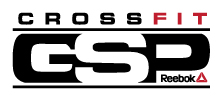 Work Out of the Day (WOD) – These hour long classes include warm –up, strength or skill work, and metabolic conditioning.Fundamentals – Include 101, 102, & 103 are pre-requisites before jumping into a regular WOD.Yoga – Use this class as a mid-week active recovery. Here you will focus on mobility, relaxation and recovery!!! PeriodMondayTuesdayWednesdayThursdayFridaySaturdaySunday5:30WODWODWODWODWOD6:30WODWODWODWODWOD7:30Open GymOpen GymOpen GymOpen GymOpen Gym8:30WODWODWODWODWOD9:30 – 12:30Open GymWODWODWODOpen Gym9 – 10:00WOD12:30WODWODWODWODWOD10:00 – 11:00INTRO TO CFBarbell Club1:30 – 5:30Open GymWODWODWODOpen Gym11:30 – 12:30WODOpen Gym5:30WODWODWODWODOpen Gym12 – 1:00Open Gym6:30WODWODWODWOD6PM – WOD1 – 2:00Open Gym7:30WODWODWODWOD8:30Barbell ClubYogaCompetitors